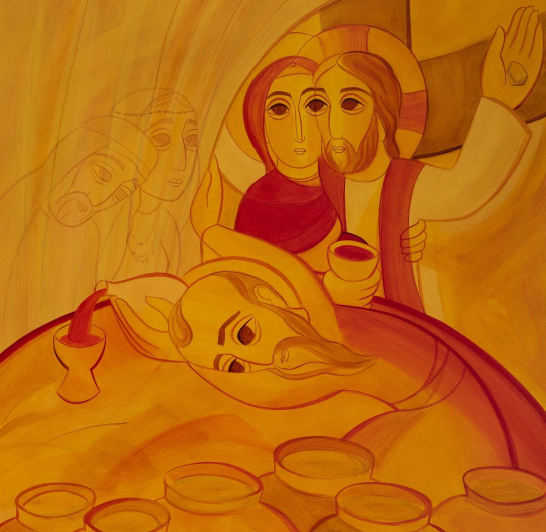 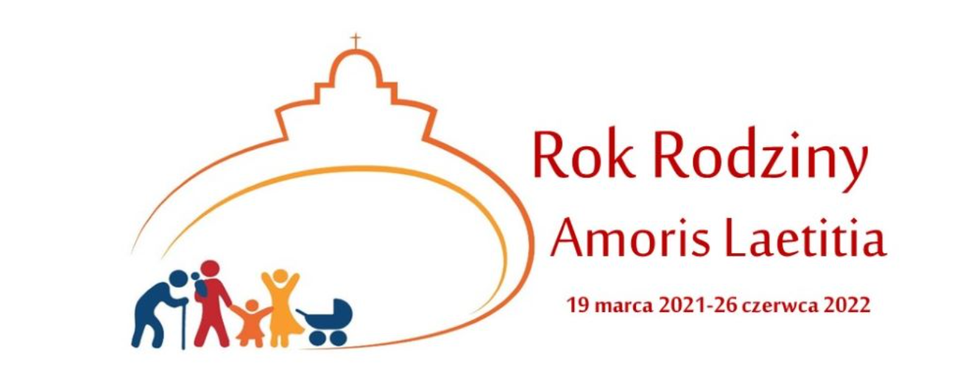 Oficjalne materiały duszpasterskie przygotowujące do obchodów parafialnych X Światowego Spotkania Rodzin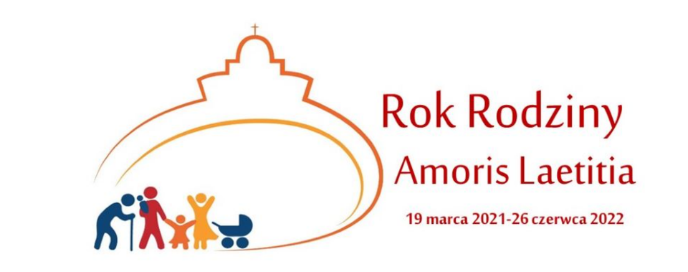 D. CELEBRACJA EUCHARYSTYCZNA SUGESTIE OGÓLNE▪ Jedna z celebracji eucharystycznych w niedzielę 26 czerwca może być przeznaczona 
na zakończenie spotkania z rodzinami wspólnoty. ▪  Zachęcajcie do obecności całych rodzin na Mszy Świętej.▪ Tam, gdzie jest to możliwe i zgodne z przepisami anty-covidowymi, procesja z darami może być przeprowadzana przez rodziny. Oprócz wina i chleba, można przynieść do ołtarza symbole przedstawiające miłość rodzinną.▪ Zbiórka z codziennych Mszy św. może być przeznaczona na wsparcie rodzin potrzebujących lub jakiś projekt duszpasterski zaadresowany do rodzin.▪ Modlitwy wiernych mogą być czytane przez różnych członków rodziny (rodziców, dzieci, dziadków),▪ Na zakończenie Mszy św. można rozdać rodzinom modlitwę Światowego Spotkania Rodzin. W przypadkach, gdy rodzinom przekazywane jest posłanie, tzn. orędzie „posłania 
i ewangelizacji”, również w formie drukowanej, znaki te można by rozdać 
po proklamacji posłania, tak aby pozostały jako konkretne znaki, które rodziny mogą zabrać ze sobą do domu.SUGESTIE MODLITWY WIERNYCHPomysły na tematy:▪ Za Kościół, Lud Boży▪ Za papieża, kapłanów, diakonów▪ Za narzeczonych▪ Za rodziny znajdujące się w trudnej sytuacji (rozdzielenie, choroba, żałoba)▪ Za osoby niepełnosprawne▪ Za dzieci▪ O przyjęcie nowego życia▪ O świętość w rodzinie▪ Za naszych przywódcówPewne propozycje▪ Za Kościół, aby na całym świecie był zdolny do głoszenia i dawania mocnego świadectwa o pięknie Bożego planu wobec rodziny i docenienia go jako dar i powołanie.Ciebie prosimy…▪ Za papieża Franciszka, za wszystkich kapłanów i diakonów, aby razem z rodzinami mogli budować Kościół jako „wielką rodzinę”, zachowując go w jedności i braterskiej komunii. Ciebie prosimy…▪ Za narzeczonych, aby w naszej wspólnocie spotkali rodziny zdolne do dawania im świadectwa o radości miłości, przeżywanej dzięki obecności Chrystusa w małżeństwach chrześcijańskich. Ciebie prosimy…▪ Za rodziny, które przeżywają wielkie bolesne trudności, aby w naszej wspólnocie znalazły konkretne wsparcie i nigdy nie traciły nadziei w Tobie.Ciebie prosimy…▪ Za tych, którzy cierpią z powodu znużenia chorobą lub bólu żałoby, niech rodziny naszej wspólnoty nauczą się wspierać nawzajem i potrafią otwierać się, aby dać pomoc 
i wsparcie tym, którzy tego potrzebują. Ciebie prosimy…▪ Aby nasza wspólnota zawsze potrafiła znaleźć nowe sposoby, by każda osoba niepełnosprawna mogła czuć się akceptowana i znalazła dla siebie znaczącą rolę 
w Kościele.Ciebie prosimy…▪ Modlimy się do Ciebie, Panie, aby każde dziecko na świecie miało rodzinę, która by je przyjęła, sprawiła, że czuje się kochane i obdarzy je tym, co jest konieczne, aby mogło wzrastać w szczęściu i zdolności do miłości. Ciebie prosimy…▪ Modlimy się do Ciebie, Panie, za dzieci, które cierpią z powodu rozpadu rodziny 
lub które zostały jej pozbawione, aby mogły spotkać przyjazne spojrzenie, które będzie je zachęcać do życia i uczyć nadziei.Ciebie prosimy…▪ Powierzamy Ci, Panie, wszystkie matki, aby z troską i odwagą przyjmowały i strzegły każde dziecko, które zrodziło się w ich łonie.Ciebie prosimy…▪ Modlimy się do Ciebie, Panie, aby każda rodzina czuła się powołana, ale także prowadzona i wspierana przez Ciebie na drodze do świętości. Ciebie prosimy…▪ Módlmy się, aby w każdym kraju przywódcy podejmowali decyzje, które będą zdolne do  konkretnego wsparcia rodzin, zwłaszcza najuboższych i najbardziej pokrzywdzonych przez los. Ciebie prosimy…SUGESTIE HOMILIIXIII Niedziela Zwykła1 Krl 19,16, 19-21; Ps 15; Ga 5,1,13-18; Łk 9,51-62.▪ Fragment Ewangelii, który przed chwilą przeczytaliśmy, zaprasza nas do podjęcia 
na serio refleksji o powołaniu naszych rodzin, której dokonaliśmy w minionych dniach. Podobnie jak Jezus, jesteśmy wezwani do podjęcia „stanowczej decyzji”, aby wyruszyć w nową drogę. Usłyszane słowa i świadectwa, którymi się dzieliliśmy mogą być pokarmem i wsparciem w podróży, która może być jedynie odnowieniem po przeżyciu razem 
tak intensywnego doświadczenia.▪ Papież Franciszek powiedział: „Potrzebujemy małżonków obok duszpasterzy, 
aby szli z innymi rodzinami, aby pomagali słabszym, aby głosili, że także w trudnościach Chrystus uobecnia się w sakramencie małżeństwa, aby obdarzać czułością, cierpliwością i nadzieją wszystkich, w każdej sytuacji życiowej”. Nasze bycie rodziną - małżonkami, córkami i synami, wnukami, babciami i dziadkami, siostrami i braćmi - 
jest w rzeczywistości bogactwem dla naszych wspólnot kościelnych. Nauka miłowania siebie nawzajem - w szkole, którą są nasze rodziny, pomaga nam dzielić się naszą miłością z innymi i być świadkami dla tych, którzy mają największe problemy.▪ Jak każda rzeczywistość kościelna, także rodzina jest wezwana do tego, by nie żyć 
w odwoływaniu się do samych siebie, lecz aby podjąć drogę wyjścia na zewnątrz. 
W dzisiejszej Ewangelii Jezus wydaje się mieć bardzo ostre słowa i stawia pójście za Nim nawet przed obowiązkiem pogrzebania rodziców. Chce nam powiedzieć, że nawet to, 
co mamy najcenniejszego wyblaknie, jeśli nie będzie zakorzenione w Nim i w dynamice wychodzenia na zewnątrz i głoszenia Jego obecności. ▪ Nie trzymajmy w ukryciu skarbu naszej miłości! Dzielmy się nim z tymi, którzy żyją obok nas i są najbardziej potrzebujący. Niech każda chrześcijańska rodzina szuka rodziny w trudnej sytuacji, samotnej osoby starszej, dziecka potrzebującego wsparcia – wśród swoich sąsiadów, w swoim sąsiedztwie, wśród szkolnych kolegów i koleżanek swoich dzieci itp.  Zaopiekujmy się nimi w sposób macierzyński i ojcowski, czule 
i konkretnie: niech będą częścią naszej rodziny. W ten sposób otworzymy drzwi naszych serc i pozwolimy, aby miłość, którą otrzymaliśmy, przeniknęła otaczający nas świat. ▪ Papież Franciszek zechciał opisać swoją perspektywę świata odnowionego przez głoszenie Ewangelii, posługując się znanym obrazem: Fratelli tutti. Rzeczywiście, świat musi na nowo odkryć nowe braterstwo, a rodzina jest miejscem, gdzie każda osoba może nauczyć się przeżywać to uczucie. Ale odczuwamy również silną potrzebę ojcostwa i macierzyństwa, to znaczy potrzebę, aby chrześcijanie wzięli 
na odpowiedzialność za społeczeństwa, które wydają się coraz bardziej rozbite, podobnie jak rodzice to czynią ze swoimi dziećmi. POSŁANIE RODZINCzym to jest?▪ To jest to, co Pan dał każdej rodzinie na zakończenie tych dni: to, co Ja wam dałem, teraz idźcie i dajcie to innym.▪ „Przywołał do siebie Dwunastu i zaczął rozsyłać ich po dwóch” (Mk 6, 7). Rozsyłanie mężów jako uczniów Jezusa jest wskazaniem na królewskie kapłaństwo rodzin na mocy chrztu świętego, ożywianego w małżeństwie.Jaki będzie jego cel?▪ Wskazanie rodzinom konkretnego zadania, które jest im powierzone w ramach drogi duszpasterskiej ich własnej wspólnoty. Kto je powierza?▪ Proboszcz lub lider wspólnoty. Kiedy się to czyni?▪ Czyni się to na zakończenie dni Spotkania. Jest to orędzie „posłania i ewangelizacji”, 
które biskup lub proboszcz może przekazać rodzinom w formie wydrukowanej, po tym jak zostanie odczytane publicznie. Jeśli zostanie przekazane rodzinom podczas Mszy św. na zakończenie spotkania, można 
też wręczyć rodzinom wydrukowany obraz ks. Rupnika i modlitwę Światowego Spotkania jako konkretne znaki, które rodziny zabiorą do domu.▪ Ojciec Święty przekaże rodzinom posłanie w Rzymie podczas modlitwy Anioł Pański 
w niedzielę 27 czerwca, które będzie można śledzić za pośrednictwem transmisji 
na żywo.SUGESTIE DOTYCZĄCE BŁOGOSŁAWIEŃSTWA KOŃCOWEGOChwalimy Cię i błogosławimy, Ojcze,od którego pochodzi imię każdej rodziny na niebie i na ziemi.Spraw, aby przez Twojego Syna Jezusa Chrystusa,zrodzonego z niewiasty w mocy Ducha Świętego,każda rodzina stała się prawdziwym sanktuariumżycia i miłościdla wciąż odnawiających się pokoleń.Niech Twój Duchkieruje myślami i czynami mężów i żonw trosce o dobro ich rodzini wszystkich rodzin na świecie.Spraw, aby we wspólnocie domowejdzieci znajdowały mocne oparcie dla swego ludzkiego i chrześcijańskiego rozwoju.Niech miłość,uświęcona przez więź małżeńskąokaże się silniejsza od wszelkiej słabości i wszelkiego kryzysu.Spraw, aby Twój Kościółwypełniał swoją misjędla rodziny i z rodzinąwe wszystkich narodach ziemi.Przez Chrystusa, Pana naszego. Amen. 